Продажа нежилого помещенияАдрес: г. Москва, Бескудниковский бульв, д. 55, корп. 1Ближайшее метро: Селигерская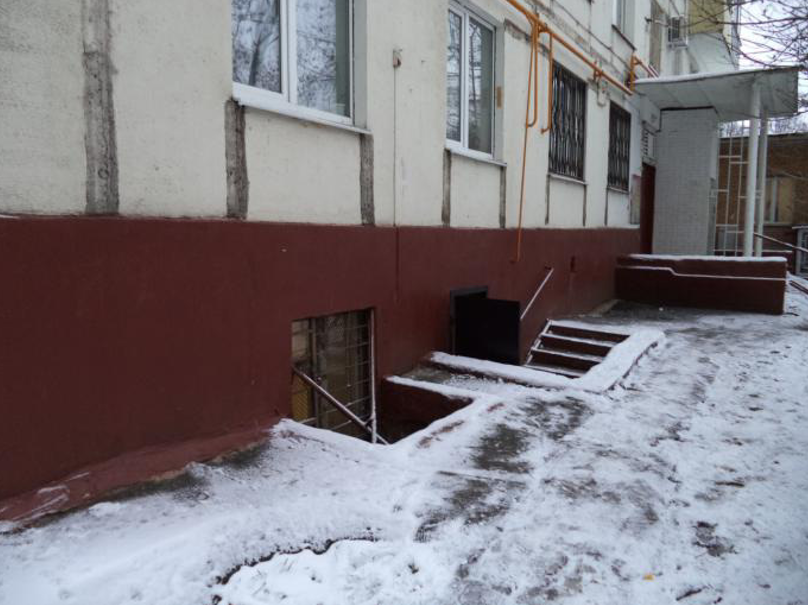 Площадь помещения: 75,0 кв. мНачальная цена лота: 7 084 891 руб. 00 коп.Сумма задатка в размере 20 %, от начальной цены лота: 1 416 978 руб. 20 коп.Минимальная цена лота: 3 542 445 руб. 50 коп.Извещение о продаже опубликовано на сайте: https://www.roseltorg.ru/procedure/COM24042000009Реестровый номер процедуры COM24042000009